Budgetförslag Verksamhetsåret HT23/VT24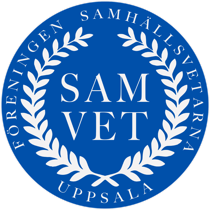 Föreningen Samhällsvetarna UppsalaNot 1: Varav 2000 kr från Uppsala Studentkår och 15 000 kr från kulturgeografiska institutionen vid universitetet. Not 2:Genom biljettförsäljning. Not 3:12 000 kr ges av vår huvudsponsor Akademikerförbundet SSR. Resterande summa föreslås ex. Näringslivsutskottet förvärva genom samarbete med andra aktörer. Not 4: Kostnader för de utskott som inte tillämpar biljettförsäljning (Aktivitetsutskottet samt invigningarna) ska täckas av bidrag samt sponsring. Idrottsutskottet tilldelas en del av denna summa men förväntas täcka övriga kostnader med biljettförsäljning. Summan är baserad på omfattning av evenemang samt priser för föregående verksamhetsår. Utskotten är fria att korrigera denna utifrån intresse och engagemang, med premiss att kostnader motsvaras av intäkter från biljettförsäljning och sponsring. Not 5: För att möjliggöra prissänkning på invigningspasset föreslås 5 500 kr av bidragen och sponsringen gå till finansieringen av invigning HT23.Not 6: För att möjliggöra prissänkning på invigningspasset föreslås 5 700 kr av bidragen och sponsringen gå till finansieringen av invigning VT24. IntäkterNotBidrag117 000 krInvigningsintäkter HT2390 000 krInvigningsintäkter VT24105 000 krAktivitetsutskottet240 000 krIdrottsutskottet27000 krMedlemsavgifter700 krSponsring320 000 krSumma intäkter479 700 krKostnader4Aktivitetsutskottet240 000 krInvigning HT23595 500 krInvigning VT236110 700 krIdrottsutskottet11 000 krPR-utskottet5000 krUtbildningsutskottet500 krMentorskap2000 krNäringslivsutskottet1000 krStyrelsekostnader9000 krBankkostnader5000 krSumma kostnader479 700 krResultat0 kr